В поисках волшебного клада«Быть в движении - значит укреплять здоровье»                                                                           ( Е.Н.Вавилова) Часто мы задаём себе вопрос: «Как укрепить здоровье детей? Как заинтересовать ребёнка заниматься физической культурой?  Педагогический коллектив нашего  детского сада  пришёл к выводу, что необычные развлечения на свежем воздухе приносят гораздо  больше пользы, чем традиционные методы оздоровления. В каждое время года педагоги  нашего детского сада, устраивают  для детей  развлечения на свежем воздухе  и этот год не стал исключением.  03.11.2016 года  для детей   старшего и подготовительного возраста педагоги организовали развлечение на прогулке « В поисках волшебного клада»Получив письмо от Буратино, в котором находились карта по поиску сокровищ, дети  приступили к выполнению заданий.  Всё мероприятие сопровождалось  играми, эстафетами. Радости не было предела, когда дети нашли драгоценную корзину со сладостями.    В процессе мероприятия прослеживалась интеграция областей знаний: физического, познавательного, социально- коммуникативного развитий, что требует ФГОС.  Мы хотим, чтобы каждый день, проведённый ребёнком в детском саду, оставлял в их детских душах только добро и  радость!« В поисках волшебного клада»Спортивное развлечение для старшей и подготовительной групп на свежем воздухе во время прогулкиНачало:        11.30. 03.11.2016 гЦель:  укрепление здоровья детей через различные виды игровой деятельности на свежем воздухеАтрибуты:   цифры, письмо, карта, записки, две мишени,  мешочки, мячи,картошка, ложки.                                              ХОД  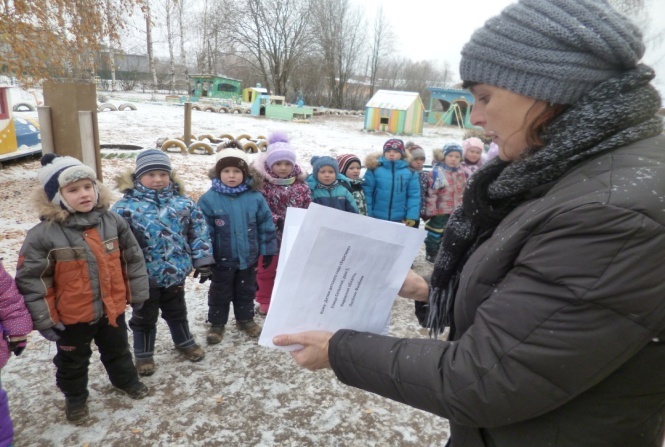 Ведущий:    Добрый день, дорогие дети.  На наш адрес: улица Сельская  5, п.Фаленки   пришло письмо,  адресованное детям детского сада .Интересно, кто нам его отправил? Давайте мы сейчас узнаем. Вскрывает письмо и таинственным голосом читает: Здравствуйте, дорогие ребята! Я приготовил для вас сюрприз, на территории детского сада спрятал клад со сладостями. Мой сюрприз поможет найти волшебная карта и мои подсказки.  Желаю вам удачи.                                                                                                        Буратино.В письме есть ещё что-то, читает:                                   С палочкой волшебной ходит                                   И на всех тоску наводит,                                   Грустен этот гражданин                                   Он живёт совсем один.Дети внимательно рассматривают картуДети, нам нужно найти какую цифру?   1Дети ищут на участке по карте цифру  1Цифра расположена на паровозе подг.грВнимание, под цифрой нам оставлено заданиеПредлагаю вам игру «Тепло- холодно»Правила игры:  под звуковой сигнал «тепло»- дети бегают, под звуковой сигнал «холодно»- замирают на месте. Игра повторяется 4 раза.Дети рассматривают карту Ведущий:                         Новый город  Дружноград                                            Здесь друг другу каждый рад,                                            В город въехали едва,                                            Как на встречу цифра:2Какую цифру мы ищем?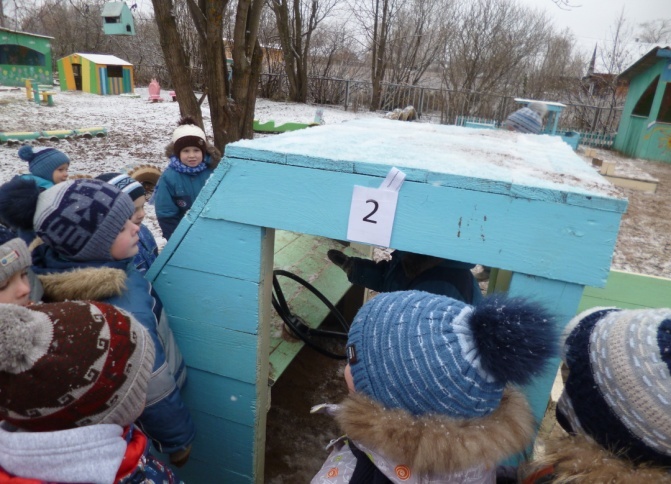 Дети находят цифру два на машине участка мл.грПод цифрой – заданиеМое второе задание – «Попади в цель»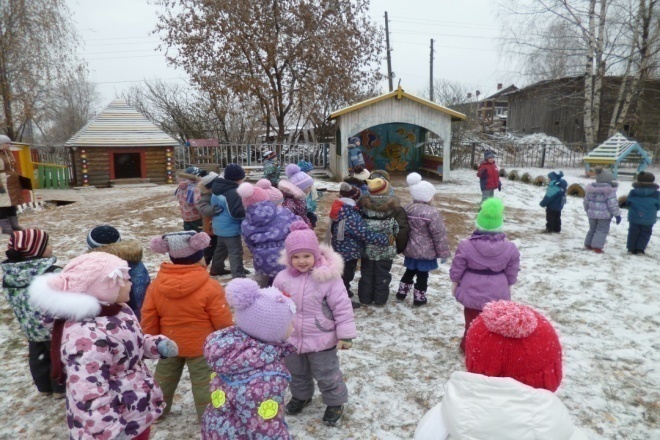 Ставятся две цели, детям раздают мешочки, цели находятся на расстоянии 3 метров ,дети по одному разу метают в цель, построение в 2 колонны.Ведущий: Продолжаем наше путешествие. Рассматриваем внимательно карту, назовите цифру, которая следует после цифры 2                       Входим в город цифры 3, будь внимателен, смотри.Цифра три закреплена на жирафе 1-ой  млад.группы. под цифрой заданиеПредлагаю вам игру «Охотник и утки»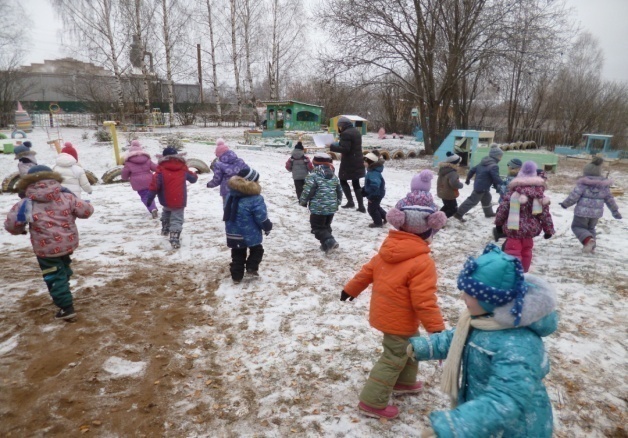 Правила игры: Дети располагаются в центре, ведущие стараются попасть мячом, в кого попали мячом, тот выбывает из игрыВедущий: Рассматриваем дальше карту, назовите следующую цифру после цифры 3.                               Снова город на пути                               И в него нам не войти.                               Высоченные ворота                               У ворот с винтовкой кто-то                              4 словно буква Ч                              Стоит с винтовкой на плече.Ищем цифру четыре, цифра 4 расположена на матрёшке из колёс старшей грПод цифрой задание: Предлагаю вам игру «Передай эстафету »Ведущий:        Назовите следующую цифру после  4                          Вот пятёркина страна,                         Нам понравится она.                         Смелей шагайте до цифры пять                          Зовём с собою всех ребят,                         Чтобы найти скорее клад.Дети ищут цифру 5. Она расположена на заборе. Читают запискуВедущий:  С этим предметом мы ходим в лес за грибами, этот предмет бывает плетеной.Дети ищут клад, конфеты находятся в корзине  на участке старшей группы.Ведущий:  Наша прогулка подходит к концу, пора возвращаться в группу.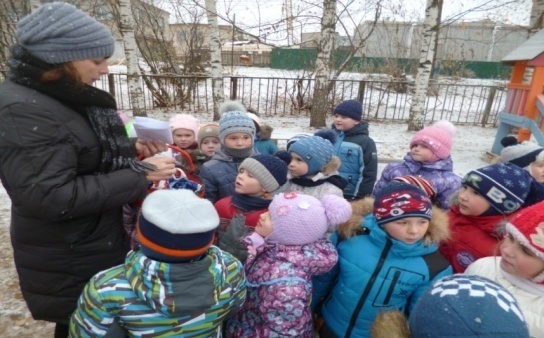 